                   July Home Activity Calendar                                          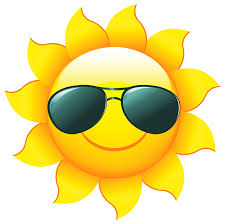 Educational Home Activity GOLD ObjectivesSocial Emotional						Cognitive						Mathematics1.  Regulates own emotional and behaviors				11.  Demonstrates positive approaches to learning		20.  Uses number concepts & operations   a.  Manages feelings						   a.  Attends and engages					   a.  Counts   b.  Follows limits and expectations				   b.  Persists						   b.  Quantifies   c.  Takes care of own needs appropriately				   c.  Solves problems					   c.  Connects numerals with their quantities2.  Establishes & sustains positive relationships			   d.  Shows curiosity and motivation			21.  Explores & describes spatial   a.  Forms relationships with adults				   e.  Shows flexibility & inventiveness in thinking		relationships & shapes   b.  Responds to emotional cues					12.  Remembers and connects experiences			   a.  Understands spatial relationships   c.  Interacts with peers						   a.  Recognizes and recalls				   b.  Understands shapes   d.  Makes friends						   b.  Makes connections					22.  Compares and measures3.  Participates cooperatively and constructively 			13.  Uses classification skills				23.  Demonstrates knowledge of patternsIn group situations						14.  Uses symbols and images to represent something not present   a.  Balances needs and rights of self and others			    a.  Thinks symbolically   b.  Solves social problems					    b.  Engages in sociodramatic playPhysical							Literacy						Science & Technology4.  Demonstrates traveling skills					15.  Demonstrates phonological awareness			24.  Uses scientific inquiry skills5.  Demonstrates balancing skills					   a.  Notices and discriminates rhymes			25.  Demonstrates knowledge of the 6.  Demonstrates gross motor manipulative skills			   b.  Notices and discriminates alliteration			       characteristics of living things7.  Demonstrates fine motor strength & coordination			   c.  Notices and discriminates smaller and smaller		26.  Demonstrates knowledge of the   a.  Uses fingers and hands					        units of sounds					       physical properties of objects & materials   b.  Uses writing and drawing tools				16.  Demonstrates knowledge of the alphabet		27.  Demonstrates knowledge of Earth’s								   a.  Identifies and names letters				       environmentLanguage							   b.  Uses letter-sound knowledge				28.  Uses tools and other technology to8.  Listens to and understand increasingly 				17.  Demonstrates knowledge of print and its uses		       perform tasksComplex language						   a.  Uses and appreciates books				   a.  Comprehends language					   b.  Uses print concepts					Social Studies   b.  Follows directions						18.  Comprehends and responds to books and other texts	29.  Demonstrates knowledge about self9.  Uses language to express thoughts and needs			   a.  Interacts during read alouds and book conversations	30.  Shows basic understanding of people   a.  Uses an expanding expressive vocabulary			   b.  Uses emergent reading skills				31.  Explores changes related to people   b.  Speaks clearly						   c.  Retells stories					32.  Demonstrates geographic knowledge   c.  Uses conventional grammar					19.  Demonstrates emergent writing skills   d.  Tells about another time or place				   a.  Writes name						The Arts10.  Uses appropriate conversational & other communication skills	   b.  Writes to convey meaning				33.  Explores the visual arts   a.  Engages in conversations												34.  Explores musical concepts   b.  Uses social rules of language												35.  Explores dance & movement concepts															36.  Explores drama through action & languageSunMonTueWedThuFriSatEarly Head Start Center:_________________________________________Child’s Name:_____________________________________________                      Early Head Start Center:_________________________________________Child’s Name:_____________________________________________                      Early Head Start Center:_________________________________________Child’s Name:_____________________________________________                      Early Head Start Center:_________________________________________Child’s Name:_____________________________________________                      Early Head Start Center:_________________________________________Child’s Name:_____________________________________________                      Practice turning pages in a  book.Obj. 17b, 18aLightly blow on your baby's fingers, tummy and toes to heighten his sense of touch.Obj. 2a, 11a&d, 29Tell your child a story you know, or make one up.Obj. 2a, 8a, 14a, 18aHelp your child bounce a large ball; by helping her hold it with both hands and bouncing it on the floor.Obj. 2a, 5, 6Blow kisses to your baby and encourage her to imitate your actions.Obj. 2a&b, 10bSeat your baby on your knees facing you, then hold him securely and give him a gentle but bouncy ride.Obj. 1a&b, 5While in the tub, provide scoops and cups for your baby to play with, in the water.Obj. 11a,b,d&e Make a splash. Partially fill a bathtub then give your baby waterproof toys to drop into it.Obj. 24,  26, 27Try sticking out your tongue or open your mouth wide and say “ahhh” several times and see if your child imitates you.Obj. 29, 30, 31Lean a board or piece of cardboard against a chair or stair. Demonstrate for your baby how fast his wheeled toys can go down the ramp. Then it’s his turn to try.Obj. 24, 26, 28During bath time, blow some bubbles for your baby to reach out and pop. Describe the bubbles as big, small or round, to help develop vocabulary.Obj. 5, 13, 24,Hang two pictures of a favorite character, but give one a different feature. Like a mustache or glasses so your baby can compare and contrast the two images.Obj. 12a&b, 23, 31 Flutter your fingers in front of your baby’s eyes. Then extend the baby's arm and play with the baby's fingers while he watches.Obj. 2a&b, 11a, 31Talk to your baby about past, present and future events.Obj. 8a, 10a&bSet a cookie sheet in front of your baby and give him some hard objects like wooden blocks or metal spoons. Help him drop the objects onto the sheet. Obj. 2a, 6, 11d, Pull out some pots and wooden spoons and let your baby make some noise. Try getting him to repeat patterns of sound as you and he bang away.  Obj. 5, 6, 34Practice counting with your child. Count the steps to your destination, the length of time spent at a red light, the number of stairs climbed; the possibilities are endless.Obj. 8a, 9c, 20a-cPlay hand over hand.  While your baby is seated, place your hand on a solid surface and take their hand and place on top.  Add your other hand and wait for your baby to move his hand to cover yours.Obj. 2a, 11a,b&d Read to your infant. They will love being nestled in your arms and listening to your voice. Babies who are read to, typically develop larger vocabularies.Obj. 8a, 14a, 17a,Paper Crinkling- Sit your child in the middle of a large  piece of wrapping paper or on an opened up paper bag. He’ll enjoy tearing, pulling and  crackling it. Just make sure he doesn’t put pieces in his mouth!Obj. 11a,b&d,To ease bedtime transition; walk around the house with your baby saying good night to familiar objects. For example “Good night teddy bear. Good night toothbrush. Good night sofa.” Obj. 1a&b, 10a&bDance with your baby. He may rock, sway or just nod his head but he’ll learn about rhythm and self-expression.Obj. 34, 35, 36Try to get your baby to imitate a simple rhythm like, clap-clap-rest, clap-clap-rest. Obj. 8a&b, 23,Cross your legs and allow your child to ride on your legs, as you raise them up and down. Obj. 2a&b, 5, 6, Nature Walks- Name the animals you see as you spend time outside and talk about their habitats, and what they eat.Obj. 10a, 12b, 13Let your baby practice pouring with sippy cups and plastic bottles while he is in the tub. Obj. 11a,b,d&e,Turn clean up time into a game. Pretend to be a construction vehicle; crane, bulldozer, ect. as you and your child clean up toys.Obj. 1a-b, 14a&bFinger Paint-For an easy finger paint recipe mix even parts water, salt, and flour. Add food coloring for the color of your choice.obj. 11a-e 14a, 33Please record the total amount of time spent doing the above activities:_____________Parent Signature:_________________________     Date:____________*By signing I am verifying I completed the stated activities with my child for the amount of time indicated.Teacher Signature:________________________    Date:____________